Observations Completed by DCF Administration:The purpose of the critical incident review process is to review the circumstances surrounding the critical events, including the agency’s initial response to the critical incident, prior involvement with the family and the staff experience of the critical incident. The goal of the review is to identify systemic issues, agency practices, or areas of need which, if addressed through policy or practice, may improve the agency’s effectiveness moving forward.Tie together the information from all case records reviewed and interviews conducted. Practice concerns should be identified without child/family name or staff involved.Overall Impressions:Practice Trends Identified:Observations regarding law, policy, practice, training and other based on your review of all active and relevant prior agency involvement: 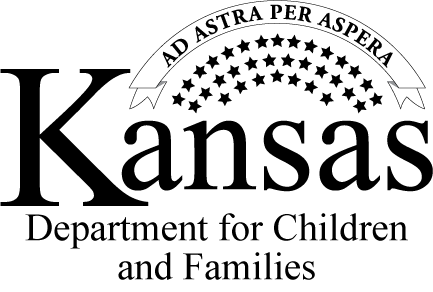 Incident Date:Reviewer Name:Reviewer Name:Job Title:Date Completed:Date Completed: